 				Diarienummer: KS-2024.65  003	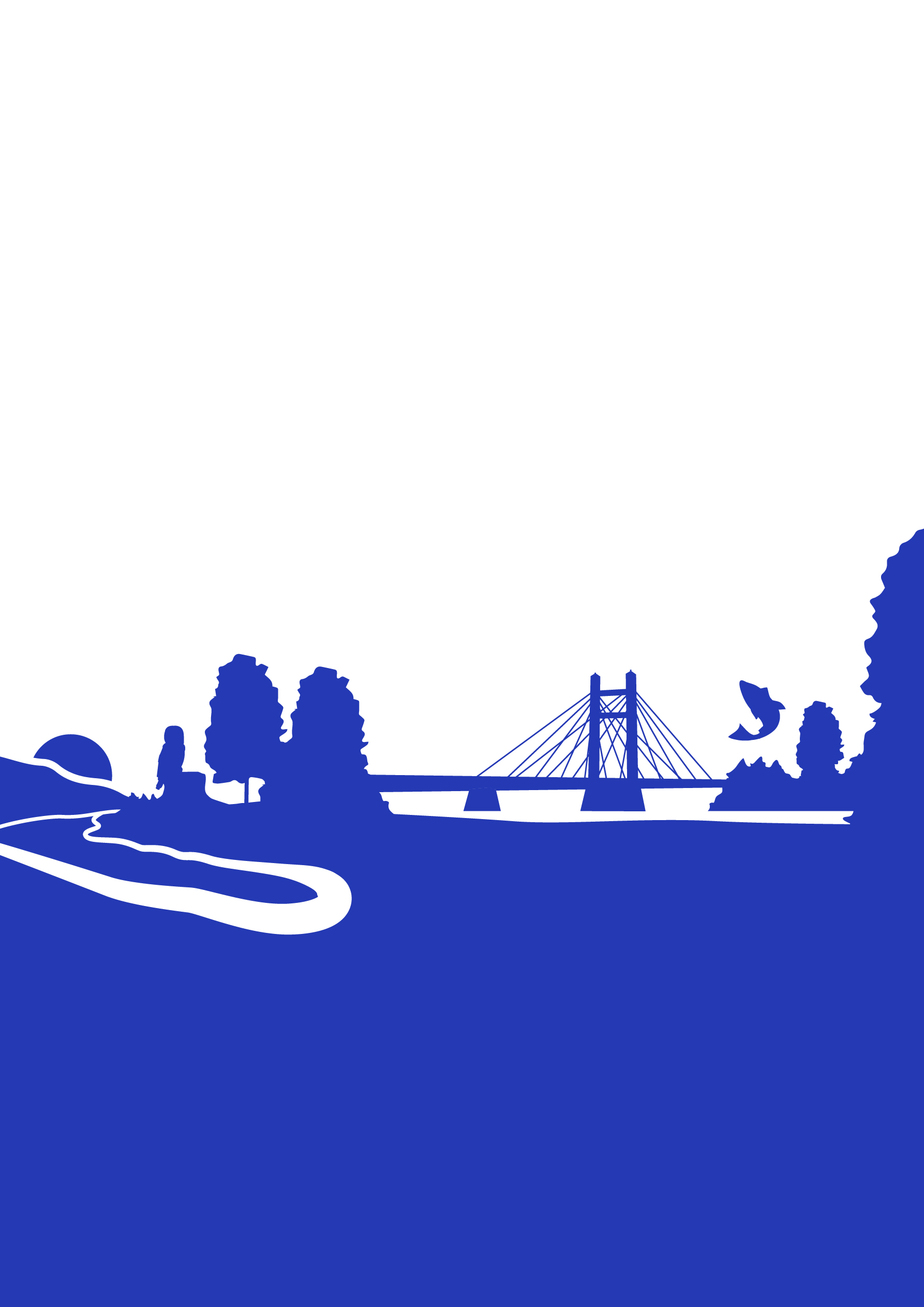 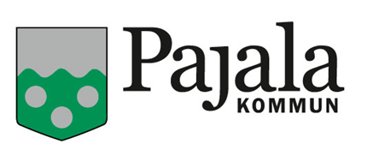 Bestämmelser för minoritetsspråkmedel Ordinarie bestämmelser för minoritetsspråkmedelDessa bestämmelser för minoritetsspråkmedel gäller främst för bidrag till kultur- och språkinsatser från statsbidraget för meänkieli och finska men även för aktiviteter på andra minoritetsspråk. BakgrundPajala kommun är förvaltningsområde för meänkieli och finska. Det innebär att kommunen har ett särskilt ansvar för att värna om meänkielis och finskans ställning. Genom att leva upp till det förstärkta minoritetsskyddet värnar Pajala kommun om de mänskliga rättigheterna.Pajala kommun erhåller årligen statsbidrag till de merkostnader som är relaterade till de rättigheter som de meänkieli- och finsktalande har i en förvaltningskommun enligt Lag (2009:724) om nationella minoriteter och minoritetsspråk.Allmänna villkorLänsstyrelsen i Stockholms län har meddelat följande riktlinjer för användningen av statsbidraget: "Pengarna får inte gå till sådant som man redan tidigare är skyldig att göra, till exempel att anlita tolk eller andra åtaganden som kommunen redan har". Möjliga användningsområden är:dialog och samråd med minoriteter kartläggning informationsinsatser och översättningar organisationsöversyn och förändringar kultur- och språkinsatser synliggörande av minoriteter och minoritetsspråk, till exempel skyltning initiala mobiliseringsinsatser, till exempel inköp av litteratur och pedagogiskt material del av personalkostnader handlingsplanPajala kommun kan från detta statsbidrag lämna bidrag till kultur- och språkinsatser för att skydda och främja de nationella minoriteterna och minoritetsspråken.1 Länsstyrelsen i Stockholms län (2019): Nationella minoriteters rättigheter En handbok för kommuner, landsting och regionerSökandenOrganisationer kan söka bidrag till kultur- och språkinsatser för nationella minoriteter och minoritetsspråk.Det är endast organisationer som kan söka bidrag från minoritetsspråkmedel.Sökanden ska vara verksam i Pajala kommun eller bedriva ortsoberoende verksamhet (exempelvis på internet).ÄndamålÄndamålet ska stödja intentionerna i 8 § Språklagen (2009:600) och Lag (2009:724) om nationella minoriteter och minoritetsspråk.Bidrag ges endast till delfinansiering av kultur- och språkinsatser.Bidrag ges endast till aktiviteter som är öppna för alla.Bidrag ges endast till aktiviteter som är drogfria.Bidrag ges inte till nöjes- eller rekreationsresor.Bidrag ges inte till resor utanför Sverige, Finland och Norge.Kultur- och språkinsatser som stöder barns utveckling av en kulturell identitet och användning av det egna minoritetsspråket prioriteras.Litteraturproduktion kan stödjas genom inköp av färdiga böcker. Bidrag ges inte till utgivningskostnader.AnsökningstidAnsökningsperiod 1Ansökningsperioden för vårens och sommarens aktiviteter pågar fram till och med den 1 februari.Ansökningsperiod 2Ansökningsperioden för höstens aktiviteter pågår fram till och med den1 juni.Beslut i ärenden om projekt enligt dessa bestämmelser fattas löpande av minoritetsutskottet. Ansökningstiden kan förlängas eller ändras genom ett delegationsbeslut av minoritetsutskottets ordförande.AnsökningsförfarandeAnsökan ska göras på för ändamålet via e-blanketter på pajala.se eller på en avsedd blankett från Pajala kommun. Sökanden ska vid ansökningstillfället lämna in kompletta ansökningshandlingar.Ansökan ska vara formulerad på svenska, meänkieli eller finska. Ansökan ska vara underskriven av sökande.BeslutsfattandeOfullständiga eller felaktigt ifyllda ansökningar behandlas efter komplettering. Tjänsteman bereder ansökningarna utifrån lagar, regler och eventuella prioriteringar som minoritetsutskottet fastställt. Minoritetsutskottet beslutar om fördelning av bidrag till vårens, sommarens och höstens aktiviteter.Reduktion, indragning och återbetalning av bidragKommunen har rätt att reglera fordringar hos föreningar och andra sökanden genom att bidrag reduceras eller helt dras in.Kommunen har rätt att begära återbetalning av hela eller delar av bidraget om det inte använts i enlighet med ansökan. Sökanden får ej behålla pengarna ifall det blir pengar över i projektet. Pengarna skall skickas tillbaka inom (2) månader efter avslutat projekt och får Ej användas till ett annat projekt. Kommunen har rätt att begära återbetalning av hela eller delar av bidraget vid utebliven redovisning.Kontroll och redovisningKommunen har rätt att begära de handlingar som önskas för kontroll.Redovisning och kontroll ska ske senast 2 månader efter avslutad aktivitet, dock senast 15 december varje år. Efter insatsernas avslutande, utan påminnelse, skall sökande skriftligen redovisa hur bidraget har använts. Utgifts- och intäktsposter ska specificeras. Kommunen har rätt att begära återbetalning av hela eller delar av bidraget vid utebliven redovisning. Kommunen har också rätt att begära de handlingar som önskas för kontroll.  Utbetalning sker i särskilda fall i förskott och utbetalningen sker efter beviljad ansökan i minoritetsutskottet. Om betalning i förskott beslutas av minoritetsutskottet. Mottagare av bidrag ansvarar själv för att rekvirera bidraget från Pajala kommun. Bidrag som inte rekvirerats av sökanden senast sex (6) månader efter beslut om beviljande av bidrag, dras automatiskt in.DOKUMENTNAMNBestämmelser för minoritetsspråkmedelGILTIGHETSPERIOD2023-10-09-DOKUMENTTYPRiktlinjerBESLUTAT/ANTAGET Kommunstyrelsen, 2023-10-09 § 118DOKUMENTÄGAREKommunstyrelsenVERSION2.0DOKUMENTANSVARIGMinoritetsutskottetREVIDERAT2023-10-09